Подготовка учащихся 7 классов к ВПР по английскому языку.ВПР для 7 класса состоит из 6 заданий, на выполнение - 45 минут. Сложность этих заданий А1-А2 по общеевропейской шкале. Работа выполняется на компьютере.Максимально за всю работу можно получить 30 баллов.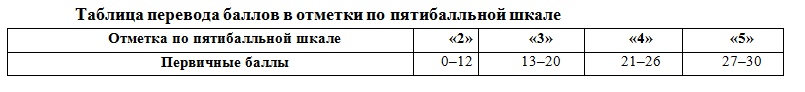 Письменная часть:* Прослушать текст и выбрать правильный ответ из списка предложенных* Прочитать текст и подобрать к нему заголовок* Задание на грамматику - выбрать один из предложенных вариантов* Лексика - выбрать подходящее по смыслу слово из представленных в тестеУстная часть:* Прочитать текст вслух*Описать одну их трёх предложенных картинок по плану (7-8 предложений).Что стоит повторить:1) Раздел «Грамматика»* Видо-временные формы глагола (Present Simple, Present Continuous, Present Perfect, Past Simple, Past Continuous, Future Simple), конструкции used to+ infinitive, be going to+ infinitive*Стадательный залог (на элементарном уровне)* Сравнительная и превосходная степени сравнения прилагательных +конструкцииsuch as, as long as, so/as/such* Притяжательный падеж существительных* Местоимения (some/any, this/that/these/those, much/many)*Модальные глаголы must can could should*Конструкции с предлогами (например: busy with, written by, look forward to)*Числительные количественные и порядковые*Личные, притяжательные и объектные местоимения2) Раздел «Лексика»: слова по темам «Внешность», «Одежда».Пример описания фотографийВыберите фотографию и опишите человека на ней. У вас есть полторы минуты на подготовку и не более двух минут для ответа. У вас должен получиться связный рассказ  (7–8 предложений).  План ответа поможет вам:• the place (место)  • the action (действие)• the appearance of the person (внешность человека)• whether you like the picture or not (нравится фото или нет)• why (почему)Start with: “I’d like to describe picture № ... .The picture shows …”     I would like to describe picture № __1.  The picture shows us (a girl, a boy, a man, a woman, my friend, my brother, my sister, the children, …)2. The photo was probably taken   (inside, outside)3. In this picture the action is taking place (in the house, in the park, in the gym, in the swimming pool, in the library, in the classroom,….)4.Looking at  (this boy, this girl, my sister, brother, my friend(s), these children, these people) I get the impression that (he, she, they) is (are) (having dinner, watching a film, doing the homework, working in the garden, reading a book, drawing a picture,….) 5. The (boy, girl, my sister, my friend(s)) is (are) about ----years old. 6. The (boy, girl, my sister, my friend, my sister, my brother) has (blue, grey, brown) eyes and (fair, dark) hair.7. The boy (the girl, my sister, my friend(s), my sister, my brother) is wearing a ((blue, black, white) blouse, T-shirt and (blue, black, white) shorts, jeans, trousers, school uniform…)8. As for me, I like this picture because (the atmosphere is peaceful, it is full of positive emotions, it is bright and colorfull) and it makes me think (about my summer (winter) holidays, about my school days, about my friends, about winter, summer, about my sister, brother).9. This picture reminds me of my happy (summer, winter, spring, autumn) days.10. That is all I wanted to say. 